Publicado en Guadalajara, Jalisco el 23/01/2024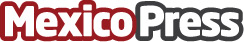 México es sexto exportador de muebles a nivel mundial: AfamjalExpo Mueble Internacional Invierno 2024 generará alrededor de 800 millones de pesos en derrama económica. Afamjal espera a más de 40,000 compradores y visitantes en esta edición, la cual representa la feria más importante del sector mueblero en Latinoamérica. La asociación destacó que México es el 6º exportador de muebles a nivel mundialDatos de contacto:ITZIAR GÓMEZ JIMÉNEZAGENCIA DE COMUNICACION PLASMAR5589506288Nota de prensa publicada en: https://www.mexicopress.com.mx/mexico-es-sexto-exportador-de-muebles-a-nivel Categorías: Nacional Interiorismo Jalisco Mobiliario Arquitectura http://www.mexicopress.com.mx